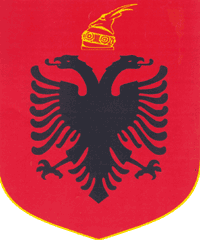 REPUBLIC OF ALBANIACENTRAL ELECTIONC COMMISSIONDECISIONON ALLOCATION OF MANDATES AMONG POLITICAL PARTIES IN ELECTION ZONE BERAT REGION, FOR JUNE 25, 2017 PARLIAMENTARY ELECTIONS  The Central Election Commission, in its meeting on 20.07.2017, with the participation of:Klement	ZGURI -		ChairmanDenar		BIBA -			Deputy ChairmanBledar		SKENDERI -		MemberEdlira 		JORGAQI -		MemberGëzim 		VELESHNJA -		MemberHysen		OSMANAJ -		MemberVera		SHTJEFNI -		MemberExamined the issue with:OBJECT: 	Allocation of mandates among political parties in the election zone BERAT region, in 2017 parliamentary electionsLEGAL REFERENCE: Article 21, point 7, article 162 and article 163, point 5, of law No. 10019 dated 29.12.2008 “The Electoral Code of the Republic of Albania”, amended.The CEC, after examining the submitted documentation and hearing the discussions of the representatives of political parties,  NOTESThe Central Election Commission, with its decision no. 527, dated 05.07.2017 “On the tabulation of the election result in election zone BERAT region”, has approved the Aggregate Table of results for this zone. Within the legal deadlines, the Democratic Party objected decision nr.527 dated 05.07.2017 of the CEC "On Issuing the voting results for the Electoral Zone of Berat", and also demanding the recounting and revaluation of votes in some other voting centers.At the end of the review of the appeal, the CEC with its decision nr.547, dated 14.07.2017, approved the change of the results table for the Berat district electoral zone, including the result of the recount of votes in the CEC for four voting centers. Within the legal deadline, against the decision of CEC nr.547, dated 14.07.2017, the electoral subjects concerned did not exercise the right to appeal to the Electoral College of the Tirana Court of Appeal.According to article 162, point 1, of the Electoral Code of the Republic of Albania, the CEC calculates the allocation of mandates for the respective election zone.The results for BERAT region for the political parties are as follows: According to article 162, point 1, the political parties which have received less than 3% of the valid votes in the respective zone are not eligible to win mandates. The political parties eligible to be part of the mandate calculation scheme are as follows:  According to article 162, point 2, the number of the valid votes at an election zone level for each electoral subject is divided by subsequent/progressive natural numbers, called dividers, starting from 1 and ending with the natural number that corresponds to the number of mandates allocated in the election zone BERAT region, which is __, according to the Decision 48/2017 of the Albanian parliament.   According to article 162, point 4, the dividers from each division, are listed in an ascending order, and on their side is listed the subject belonging to the respective quotient. The ordering continues until the number of quotients corresponds to the mandates to be allocated in the electoral zone BERAT region, which is 7. The result is as follows:Based on Article 162, item 5, the number of mandates that an electoral subject gets corresponds to the quotients included in the above list. Based on article 163, item 5, after the completion of the procedures for the allocation of seats to each political party in accordance with this article, the CEC determines the nominal seats for each political party based on the multi- name list of political parties, approved by CEC.FOR THESE REASONSThe Central Election Commission based on Article 21, item 1, and Article 162 and 163 , of Law No.10019 dated 29.12.2008 “The Electoral Code of the Republic of Albania”, amended,DECIDED: To allocate the mandates for political parties in the electoral zone BERAT region, as follows:To announce the winning candidates for member of Parlament from the multi-name list of political parties, approved by CEC for the  BERAT Region, as follows:3.	This Decision comes immediately into effect.A complaint can be filed against this decision in the Electoral College, Tirana Court of Appeals, within five days from its publication.  Klement       ZGURI -		KryetarDenar		BIBA -		Zv/KryetarBledar		SKENDERI -		AnëtarEdlira 		JORGAQI -		AnëtareGëzim 	VELESHNJA -	AnëtarHysen		OSMANAJ -		AnëtarVera		SHTJEFNI -		AnëtareNr.Electoral SubjectVotesPercentage1Partia Socialiste e Shqipërisë45.63454,53%2Lëvizja Socialiste për Integrim19.76623,62%3Partia Demokratike16.30219,48%4Partia Drejtësi,Integrim dhe Unitet6350,76%5Lista e Barabarte5880,70%6Fryma e Re Demokratike2070,25%7Partia Republikane Shqiptare1500,18%8Partia Kristian Demokrate e Shqipërisë850,10%9Partia Demokracia Sociale600,07%10Sfida per Shqiperine590,07%11Partia Komuniste e Shqipërisë550,07%12Aleanca Popullore per Drejtesi540,06%13Partia Bashkimi Demokristian Shqiptar300,04%14Partia Social Demokrate e Shqipërisë260,03%15Partia Aleanca Demokristiane230,03%16Minoriteti Etnik Grek për të Ardhmen60,01%17Aleanca Arbnore Kombëtare60,01%18Aleanca Demokratike40,00%Totali83.690100,00%Electoral SubjectVotesPartia Socialiste e Shqipërisë45.634Lëvizja Socialiste për Integrim19.766Partia Demokratike16.302123456PS45.63422.81715.21111.4099.1277.606DividersLSI19.7669.8836.5894.9423.9533.294DividersPD16.3028.1515.4344.0763.2602.717DividersNr.Electoral SubjectDividers1Partia Socialiste e Shqipërisë45.6342Partia Socialiste e Shqipërisë22.8173Lëvizja Socialiste për Integrim19.7664Partia Demokratike16.3025Partia Socialiste e Shqipërisë15.2116Partia Socialiste e Shqipërisë11.4097Lëvizja Socialiste për Integrim9.8831Partia Socialiste e Shqipërisë42Lëvizja Socialiste për Integrim23Partia Demokratike1Total7Party2Partia Socialiste e Shqipërisë1Blendi  Pëllumb Klosi2Ermonela Koço Valikaj3Adnor Abedin  Shameti4Fadil Ramo Nasufi1Lëvizja Socialiste për Integrim1NASIP QANI NAÇO2GLEDJON TOMORR REHOVICA6Partia Demokratike1EDUARD ISMAIL HALIMI